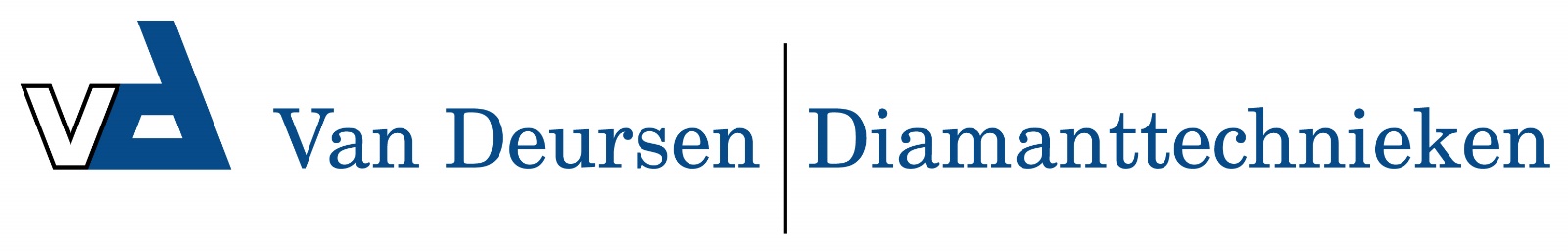 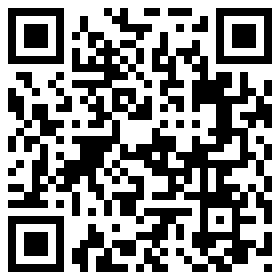 Laser Beton Profi Plus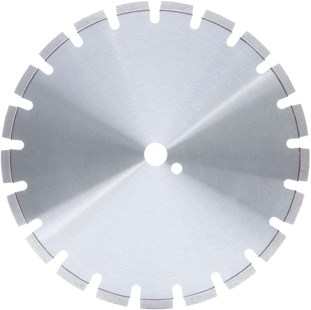 Gewapend beton met gering aandeel staalGoed zagende diamantzaag voor electrische zaagmachines tot 10 kWVanaf Ø 500 mm nauwe vertanding met smalle watergleuvenZeer goede levensduur en zaagsnelheidIdeaal voor de verhuurØ 300 - 800 mmN30406006700485 - Dia-TS Ø300 x 20,0 mm / Laser Beton Profi PlusN30406016700487 - Dia-TS Ø300 x 25,4 mm / Laser Beton Profi PlusN30406106700489 - Dia-TS Ø350 x 20,0 mm / Laser Beton Profi PlusN30406116700491 - Dia-TS Ø350 x 25,4 mm / Laser Beton Profi PlusN30406196700493 - Dia-TS Ø400 x 20,0 mm / Laser Beton Profi Plus N30406206700494 - Dia-TS Ø400 x 25,4 mm / Laser Beton Profi PlusN30406306700496 - Dia-TS Ø450 x 25,4 mm / Laser Beton Profi Plus N29211306700500 - Dia-TS Ø500 x 25,4 mm / Laser Beton Profi PlusN29211356700505 - Dia-TS Ø600 x 25,4 mm / Laser Beton Profi Plus EZ N29211366700510 - Dia-TS Ø700 x 25,4 mm / Laser Beton Profi PlusN29211376700515 - Dia-TS Ø800 x 25,4 mm / Laser Beton Profi Plus